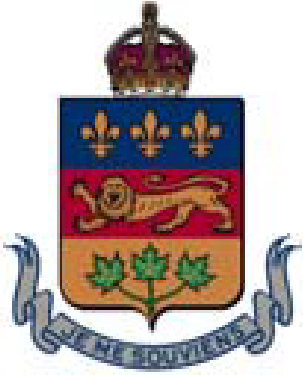 COUR SUPÉRIEURE DU QUÉBECDirectives de la Cour supérieure
pour les districts de St-François, Bedford, Mégantic et DrummondEn vigueur au 1er janvier 2023DIRECTIVES GÉNÉRALESObjet et champ d’application Ces directives complètent celles de la division de Montréal, mais ont préséance sur celles-ci. Juge en son cabinet La partie qui entend soumettre une demande nécessitant une intervention immédiate ou qui ne requiert pas d’enquête (art.69 C.p.c.) doit, au préalable, communiquer avec le juge en son cabinet pour l’informer qu’elle entend déposer une demande en chambre (la liste des horaires des juges est disponible au greffe). La partie qui fait la demande doit ensuite en informer le bureau du juge coordonnateur.Les parties doivent ensuite prendre arrangement avec le juge en son cabinet afin de fixer la date, l’heure et les modalités de la présentation de la demande.L’envoi d’un acte de procédure ou d’une pièce au bureau du juge coordonnateur, par courriel ou autrement, ne dispense pas la partie de déposer les documents au greffe.Protocole de l’instance (précision quant aux dates d’interrogatoires) L’interrogatoire préalable ne peut être fait que s’il a été prévu au protocole de l’instance (art. 221 C.p.c. – les formulaires sont joints en annexes St-François 1 (matières civiles) et St-François 2 (matières familiales)). Les parties ont l’obligation de préciser la date, l’heure et le lieu précis de chaque interrogatoire préalable. Les parties ne peuvent se limiter à indiquer une date butoir pour sa tenue à moins qu’il soit impossible pour les parties d’en préciser la date au moment de la signature du protocole de l’instance.Horaires de la chambre de pratiquePour le district de Saint-François Horaire de septembre à juin, pour les matières autres que criminelle et pénalePendant l’année judiciaire courante (septembre à juin), les séances de pratique se tiennent aux jours suivants au palais de justice de Sherbrooke et toutes les demandes en cours d’instance sont présentées devant le greffier spécial (lequel réfère ensuite les dossiers au juge lorsqu’il n’a pas compétence) :à compter de 9 h 00, tous les lundis (mardi quand le lundi est férié) pour les dossiers en matières civile, commerciale et faillite ;à compter de 8 h 45, tous les jeudis et vendredis, pour les dossiers en matière familiale ;à compter de 8 h 45, tous les vendredis, pour les demandes d’autorisation de soins .Chaque séance devant un juge commence habituellement à 9 h 30.Horaire de septembre à juin, pour les matières criminelle et pénale Pendant l’année judiciaire courante (septembre à juin), les séances de pratique pénale et criminelle se tiennent au palais de justice de Sherbrooke à compter de 9 h 30, habituellement le lundi (mardi quand le lundi est férié) de la première semaine du mois.Pour l’ouverture de terme des assises, la séance a lieu au palais de justice de Sherbrooke à compter de 9 h 30, aux deux mois, habituellement le lundi (mardi quand le lundi est férié) de la première semaine du mois, en même temps que la pratique criminelle et pénale.Le calendrier des séances peut être obtenu en communiquant avec le greffe pénal.Horaire d’été (juillet et août), pour toutes les matières Pour l’horaire d’été, les séances de pratique se tiennent aux jours suivants au palais de justice de Sherbrooke et toutes les demandes en cours d’instance sont présentées devant le greffier spécial (lequel réfère ensuite les dossiers au juge lorsqu’il n’a pas compétence) :à compter de 9 h 00, à tous les lundis (mardi quand le lundi est férié) pour les dossiers en matières civile, commerciale, faillite, pénale et criminelle ;à compter de 8 h 45, à tous les jeudis pour les dossiers en matière familiale et pour les demandes d’autorisation de soins.Chaque séance devant un juge commence habituellement à 9 h 30.Il n’y a pas d’ouverture du terme des assises durant la période estivale.Pour le district de BedfordHoraire de septembre à juin, pour les matières autres que criminelle et pénale Pendant l’année judiciaire courante (septembre à juin), les séances de pratique se tiennent aux jours suivants et toutes les demandes en cours d’instance sont présentées devant le greffier spécial (lequel réfère ensuite les dossiers au juge lorsqu’il n’a pas compétence) :à compter de 8 h 45, à tous les mercredis au palais de justice de Granby, pour les dossiers en matières civile, familiale, commerciale, faillite et les demandes d’autorisation de soins ;à compter de 8 h 45, un mardi sur deux au palais de justice de Cowansville (le calendrier est disponible au greffe), pour les dossiers en matières civile, familiale, commerciale et faillite.Chaque séance devant un juge commence habituellement à 9 h 30.Sauf autorisation préalable du tribunal ou du juge coordonnateur en son cabinet, les demandes en cours d’instance sont présentées au palais de justice où le dossier est ouvert (dossier « 460 » pour Granby, dossier « 455 » pour Cowansville).Horaire de septembre à juin, pour les matières criminelle et pénale Pour le palais de justice de Granby, les séances de pratique criminelle et pénale se tiennent à compter de 9 h 30, habituellement le mercredi de la première semaine du mois ;Pour le palais de justice de Cowansville, les séances de pratique criminelle et pénale se tiennent à compter de 9 h 30, tous les deux mardis ;Pour l’ouverture du terme des assises pour l’ensemble des dossiers du district de Bedford (tant ceux de Granby que Cowansville), la séance a lieu au palais de justice de Granby à compter de 9 h 30, aux deux mois, habituellement le mercredi de la première semaine du mois, en même temps que la pratique criminelle et pénale ;Le calendrier des séances peut être obtenu en communiquant avec le greffe ou en consultant le site du Barreau de Bedford ;Horaire d’été (juillet et août), pour toutes les matières Pendant l’été (juillet et août), les séances de pratique se tiennent aux jours suivants et toutes les demandes en cours d’instance sont présentées devant le greffier spécial (lequel réfère ensuite les dossiers au juge lorsqu’il n’a pas compétence) :à compter de 8 h 45, tous les mercredis au palais de justice de Granby, pour tous les dossiers, quelle que soit la matière ;à compter de 8 h 45, un mardi sur deux au palais de justice de Cowansville (le calendrier est disponible au greffe), pour tous les dossiers, quelle que soit la matière .Chaque séance devant un juge commence habituellement à 9 h 30.Il n’y a pas d’ouverture du terme des assises durant la période estivale.Pour le district de Mégantic Les demandes qui relèvent de la juridiction du greffier spécial et du registraire de faillite sont présentées devant celui-ci lors de la séance mensuelle à compter de 9 h 30. Le calendrier des dates peut être obtenu en communiquant avec le greffe.Les avocats qui le demandent sont inscrits sur une liste d’envoi afin de recevoir les mises à jour du calendrier par courriel.Les demandes qui ne sont pas de la juridiction du greffier spécial sont présentées devant le juge, une fois par mois, habituellement le lundi de la deuxième semaine du mois, à compter de 9 h 00, et ce, pour tous les dossiers, quelle que soit la matière.Les ouvertures du terme des assises ont lieu deux fois par année, soit en septembre et en janvier. Le calendrier des dates peut être obtenu en communiquant avec le greffe.Pour le district de Drummond Les séances de pratique en matières civile, familiale, commerciale et de la faillite se tiennent habituellement deux fois par mois. Le calendrier des dates peut être obtenu en communiquant avec le greffe.Le jour précédant la séance de pratique, le greffier spécial procède à un appel du rôle à compter de 14 h 00. Les parties sont tenues d’y assister personnellement, à moins d’être représentées.La séance de pratique commence à 9 h 00 et il y a habituellement deux divisions. Un juge préside la séance de pratique tandis que l’autre juge entend les demandes contestées d’une durée de moins de trois heures.Le cas échéant, le juge coordonnateur peut ouvrir d’autres séances de pratique au cours du mois.Pour les dossiers en matières criminelle et pénale, les séances sont présidées par un juge du district de Montréal. Le calendrier des dates peut être obtenu en communiquant avec le greffe.Demandes en cours d’instanceLa partie qui souhaite présenter une demande urgente à une date plus rapprochée en fait la demande par écrit au juge coordonnateur, en y énonçant les motifs et en avisant les autres parties. Le juge coordonnateur en dispose sur dossier après avoir obtenu les commentaires des autres parties.Le rôle de la chambre de pratique est communiqué par courriel aux personnes inscrites sur la liste d’envoi le jour ouvrable qui précède l’appel du rôle. Les personnes qui ne sont pas inscrites sur la liste et qui désirent obtenir une copie du rôle sont invitées à communiquer avec le greffe la veille de leur date d’audience.Un protocole joint au rôle énonce les modalités de l’appel du rôle virtuel. Les parties qui ne sont pas présentes en salle d’audience sont tenues de s’y conformer.Outre l’exercice de sa juridiction prévue au Code de procédure civile, le greffier spécial réfère les demandes de gestion en chambre de pratique ainsi que toutes autres demandes nécessitant l’intervention d’un juge.Lorsque la durée prévue pour la demande excède le temps disponible sur le rôle de la chambre de pratique, le greffier spécial fixe la demande à une date ultérieure sur le rôle de la chambre de pratique. À l’exception du district de Drummond, si la durée prévue excède trois heures, le dossier est référé au maître des rôles. Pour le district de Drummond, les dossiers excédant trois heures, mais d’une durée de moins de cinq heures, sont fixés par le juge coordonnateur sur un rôle de pratique additionnelle. Les dossiers d’une durée de cinq heures et plus sont référés au maître des rôles.Une demande qui ne peut être entendue en raison du volume de dossiers portés au rôle est reportée à une séance de pratique subséquente ou à toute autre date déterminée par le juge coordonnateur. Au besoin, le juge qui préside l’appel du rôle émet les ordonnances appropriées pour préserver les droits des parties.Les demandes de deux heures et plus ne sont fixées qu’une fois que les parties ont rempli le formulaire à cette fin (disponible au greffe).Toute demande de remise d’une demande déjà fixée pour instruction et jugement est présentée au juge qui doit l’entendre, après avis écrit préalable adressé au juge coordonnateur. Le juge saisi ne l’accorde qu’en cas de motif sérieux et aux conditions qu’il estime appropriées. Aucune demande de remise n’est accordée du seul fait du consentement des parties.Aucune demande en cours d’instance ne sera remise pour une période inférieure à deux semaines, sauf autorisation du juge ou du greffier spécial. La demande ayant été remise à quatre reprises est rayée si les parties ne sont pas en mesure de procéder.Les procès-verbaux de notification par télécopieur ou par huissier doivent être insérés immédiatement avant l’endos de tout acte de procédure déposé au greffe.Le greffier spécial entend les demandes en prolongation de délai ou en suspension de l’instance pourvu qu’elles ne soient pas contestées et qu’il s’agisse de la première fois qu’elles soient présentées dans le dossier. Les autres demandes en prolongation de délai ou en suspension d’instance sont présentées en chambre de pratique devant un juge.Modalités de mise à jour d’un dossier dont la date d’instruction est déjà fixéeToute demande en cours d’instance qui n’affecte pas la durée de l’audition peut être présentée en chambre de pratique. Toute demande susceptible de réduire ou d’augmenter la durée de l’instruction d’un dossier déjà fixé doit être transmise au juge coordonnateur. Le cas échéant, le juge coordonnateur transmet aux parties les instructions appropriées pour que la demande soit traitée. En fonction des circonstances, le juge coordonnateur ou le juge qui entend la demande peut décider d’annuler l’audience et exiger des parties qu’elles déposent une nouvelle Demande d’inscription pour instruction et jugement par déclaration commune (annexe Division 4).Toute demande de remise d’une audition de moins de deux jours en matière familiale doit être adressée au juge gestionnaire du fond. Dans tous les autres cas, la demande de remise est adressée au juge coordonnateur. Toute demande de remise doit contenir le numéro du dossier, le nom des parties, le nom des avocats en précisant la partie qu’ils représentent, et les motifs de la demande de remise de même que la position des autres parties à l’égard de cette demande.Rôle provisoire À l’exception du district de Drummond, les dossiers dont l’instruction excède cinq jours sont référés par le maître des rôles au juge coordonnateur et ce dernier fixe l’instruction après avoir consulté les parties. Pour les instructions de cinq jours et moins, le maître des rôles communique avec les parties dès l’émission de l’attestation de dossier complet et leur propose des dates d’audition.Pour le district de Drummond, les dossiers dont l’instruction n’excède pas trois jours sont référés par le maître des rôles au juge coordonnateur et ce dernier fixe l’instruction après avoir consulté les parties. Les causes dont l’instruction excède trois jours étant entendues par des juges du district de Montréal, ces dossiers sont référés au maître des rôles et les dates d’audition sont alors déterminées par un juge coordonnateur du district de Montréal.Les parties doivent s’assurer sans délai de la disponibilité de leurs témoins, se consulter entre elles et ensuite répondre promptement à la proposition de dates, en indiquant au maître des rôles (ou au juge coordonnateur, le cas échéant) lesquelles des dates proposées correspondent à leurs disponibilités communes pour tenir l’instruction.Le maître des rôles fixe ensuite l’instruction et en avise les parties.Si l’une ou plusieurs des parties ne donnent pas suite ou ne collaborent pas à la fixation de la date d’instruction, le maître des rôles réfère le dossier au juge coordonnateur qui convoque les parties à une conférence de gestion.Le juge coordonnateur fixe la date de l’instruction ou encore prend les mesures et émet les ordonnances propres à assurer la fixation prompte et ordonnée de l’instruction.La partie qui fait défaut de se présenter à la conférence de gestion ou qui ne collabore pas à la fixation de l’instruction s’expose à ce que celle-ci soit fixée sans égard à ses disponibilités ou encore, selon les circonstances, que l’autre partie soit autorisée à procéder par défaut.Conférence préparatoire Les demandes de conférence préparatoire sont adressées au juge devant qui l’instruction est fixée, ou à défaut au juge coordonnateur.Conférence de règlement à l’amiable Toute demande de conférence de règlement à l’amiable (CRA) doit être transmise à l’adjointe à la coordination, madame Marilyne Pinard : marilyne.pinard@judex.qc.ca. Le formulaire (annexe St-François 3) doit être signé par chacune des parties et par les avocats qui les représentent.Les conférences de règlement à l’amiable peuvent se tenir en présence, à distance ou en mode hybride.Afin d’augmenter le nombre de CRA pouvant être fixé, un certain nombre d’entre elles sont confiées à des juges à la retraite. Ces CRA sont généralement tenues à distance. Il est donc important que les parties indiquent sur le formulaire si une CRA peut se tenir à distance.Directives propres aux demandes d’autorisation de soins La demande en vue d’obtenir une autorisation du tribunal pour des soins à être prodigués à un mineur ou à un majeur inapte ne peut être présentée moins de cinq jours après sa notification aux intéressés (art. 395 C.p.c.).Ces demandes sont entendues par préséance sur les autres demandes contestées :Saint-François : les vendredis, en chambre de pratique familiale.Bedford : les mercredis, en chambre de pratique à Granby et tous les deux mardis, en chambre de pratique à Cowansville.Mégantic et Drummond : la demande peut être entendue en chambre de pratique, ou hors terme à tout autre moment déterminé par le juge coordonnateur. Avant d’être déposée au greffe, la demande d’autorisation de soins doit au préalable être envoyée par courriel à l’adjointe à la coordination (madame Marilyne Pinard) à l’adresse suivante : marilyne.pinard@judex.qc.ca Sauf autorisation préalable du juge coordonnateur, au plus deux demandes d’autorisation de soins sont entendues le même jour.Directives propres aux matières familiales Procédure de dépôt sous enveloppe Les directives générales qui précèdent s’appliquent en matière familiale, sauf dans la mesure où la présente section y déroge.Au plus tard deux jours avant l’appel du rôle en chambre de pratique familiale, les avocats peuvent procéder au dépôt sous enveloppe des actes de procédures suivants :entente finale ou sur mesures de sauvegarde ;demande de reconduction d’une ordonnance de sauvegarde.Les documents doivent être accompagnés d’une lettre indiquant :la nature exacte du jugement ou de l’ordonnance requise,le fait que toutes les parties y consentent ;un court exposé des motifs pour lesquels les parties consentent, à moins que cela ne ressorte du dossier ;les coordonnées auxquelles le juge peut, au besoin, joindre les procureurs ou les parties le jour de la présentation de la demande. Ceux-ci doivent s’assurer d’être disponibles et de pouvoir être joints sans difficulté.La demande incomplète ou pour laquelle les avocats ne peuvent être joints est rayée et une inscription en est faite au procès-verbal.Séances de pratique Chaque séance de pratique est coordonnée par un juge. Tous les avocats et les parties non représentées qui ont une demande au rôle doivent se présenter dans la salle à 8 h 45 (à 9 h 00 à Drummondville). Les parties qui sont représentées par avocats ne doivent pas se présenter dans la salle d’audience. Elles doivent attendre que leur avocat les informe de l’heure (et, le cas échéant, de la salle virtuelle) dans laquelle leur demande sera entendue.L’appel du rôle est tenu devant le greffier spécial. Lorsque celui-ci appelle leur dossier, les parties l’informent si leur demande fait l’objet d’une entente, si elle est non contestée ou si elle est contestée. Les parties peuvent aussi demander que le dossier soit « référé au juge » pour des questions de courte gestion ou pour obtenir une autorisation spéciale.Le juge entend les dossiers dans l’ordre suivant :Les dossiers pour lesquels il y a une entente qui doit être homologuée;Les dossiers non contestés;Les dossiers qui sont « référés au juge »;Les dossiers qui ont été fixés antérieurement par le greffier spécial sur le rôle contesté (durée d’au plus trois heures);Les demandes intérimaires contestées (ordonnance de sauvegarde). Dossiers « Référés au juge » Lors de l’appel du rôle, les avocats doivent préciser au greffier spécial la nature de la demande qui est référée au juge. La durée des représentations des parties à l’égard d’un dossier « référé au juge » est limitée à 5 minutes. Les dossiers dont la durée des représentations excède 5 minutes sont entendus après les demandes intérimaires contestées.Demandes intérimaires (ordonnance de sauvegarde) Le greffier spécial peut homologuer le consentement signé par les parties. Les avocats peuvent procéder au dépôt sous enveloppe d’un consentement sur demande d’ordonnance de sauvegarde en suivant les modalités prescrites aux présentes directives.À moins de circonstances particulières, la durée totale des représentations lors de la présentation d’une demande de sauvegarde ou d’une demande intérimaire est d’au plus 30 minutes pour l’ensemble des parties impliquées. Si le dossier est complexe et que plusieurs demandes urgentes doivent être traitées, la durée de l’audience est fixée par le greffier spécial.Audience de plus de deux heures Toute demande de mise au rôle d’une demande de plus de deux heures en pratique familiale ne peut être faite que si le formulaire intitulé « Déclaration commune pour fixation d’une audience de plus de deux heures — Pratique familiale » (annexe St-François 4) est rempli par les parties et déposé au dossier de la Cour.Demande d’expertise psychosociale Une expertise psychosociale ne peut être obtenue du seul consentement des parties. Elle doit être autorisée par le tribunal. Les parties doivent remplir le formulaire de consentement à l’expertise psychosociale (annexe St-François 5), en y incluant toutes les informations requises de façon lisible) et à la consultation de dossiers et le joindre à leur demande d’expertise psychosociale.Lorsque le rapport d’expertise est reçu par le juge qui a rendu l’ordonnance d’expertise, celui-ci le transmet aux parties en les convoquant à une prochaine séance de pratique de la Cour. Au plus tard lors de cette séance, chacune des parties impliquées doit confirmer si elle accepte ou elle conteste les recommandations du rapport d’expertise. Le cas échéant, le dossier est référé au juge coordonnateur pour qu’une date d’audition soit rapidement déterminée et le dossier est entendu en priorité.Demande en divorce, en séparation de corps ou en dissolution de l’union civile et demande entre conjoints de fait Actes de procédure et documentsAucune demande, qu’elle soit conjointe ou procédant par défaut de répondre à l’assignation, de contester ou de participer à la conférence de gestion, n’est traitée avant que le dossier ne soit complet, tant au niveau des actes de procédure que des documents exigés par les articles 18 à 27 du Règlement de la Cour supérieure du Québec en matière familiale.La preuve est faite au moyen de déclarations sous serment détaillées.Chaque acte de procédure doit avoir un endos distinct.Mentions obligatoires exigées par l’article 16 du Règlement de la Cour supérieure du Québec en matière familiale À moins que les parties en fassent déjà mention dans leurs actes de procédure et/ou leurs déclarations sous serment, leur convention (projet d’accord) doit contenir les trois paragraphes prévus à l’article 16 du Règlement de la Cour supérieure du Québec en matière familiale, à défaut de quoi, leur convention ne sera pas homologuée par le greffier spécial. Conséquemment, la convention doit prévoir, dans les attendus, que les parties sont ou ne sont pas visées par :une ordonnance civile de protection prévue à l’article 509 du Code de procédure civile (c. C -25.01) ou une demande relative à une telle ordonnance;une ordonnance, une demande, une entente ou une décision relative à la protection de la jeunesse;une ordonnance, un acte d’accusation, une promesse ou un engagement relatifs à une question de nature criminelle.En cas de changement à la situation en cours d’instance, la partie visée doit produire au greffe, dans les plus brefs délais, un nouvel avis et, si l’autre partie ou un enfant concerné par l’instance est visé, y joindre les documents qui en font la preuve. Un modèle de l’avis au greffe est publié sur le site Internet de la Cour supérieure.Demande d’inscription du dossierDemande d’inscription pour instruction et jugement par déclaration commune (art. 174 C.p.c.) : Lorsque requis, toute demande pour qu’une affaire soit inscrite pour instruction et jugement doit être faite en remplissant le formulaire intitulé « Demande d’inscription pour instruction et jugement par déclaration commune (matière familiale) » (annexe division 7).Demande conjointe : le dossier est traité sur dépôt de la demande d’inscription au greffe, accompagnée :des pièces avec des endos distincts pour chacune des pièces;du projet d’accord conclu entre les parties (avec un endos distinct);des déclarations sous serment détaillées requises; etdu formulaire de fixation des pensions alimentaires pour enfants et des déclarations selon l’article 444 du Code de procédure civile (annexe St-François 7) dans le cas où des enfants mineurs ou à charge sont impliqués.Défaut de répondre à l’assignation (art. 175 C.p.c.) : le dossier est traité sur dépôt par le demandeur d’une demande d’inscription pour jugement par défaut de répondre à l’assignation, de ses pièces et de sa propre déclaration sous serment. Les demandes procédant par défaut de répondre à l’assignation sont référées au juge par le greffier spécial dans les cas où une preuve orale doit être faite ou lorsque le dossier est incomplet et exige l’intervention du tribunal.Défaut de contester (art. 175 C.p.c.) : le demandeur produit sa demande d’inscription pour jugement par défaut de contester, accompagnée d’un avis de présentation d’au moins cinq jours à l’avance devant le greffier spécial.Défaut de participer à la conférence de gestion : l’inscription pour jugement est faite sur ordre du tribunal et le dossier est traité sur dépôt au greffe par le demandeur de ses pièces et de sa déclaration sous serment.Inscription sur consentement suite à un règlement : le dossier est traité sur dépôt de l’inscription sur consentement, accompagnée des pièces, de l’entente finale conclue entre les parties et des déclarations sous serment détaillées requises.Jugement sur dossier Le greffier spécial entend toute demande d’un avocat ou d’une partie visant à avoir accès à un juge afin de compléter le dossier et, s’il le juge approprié, il réfère immédiatement le dossier au juge siégeant en chambre de pratique. Si, après vérification par le greffier spécial, le dossier est complet et qu’aucune audience n’est nécessaire, il est transmis à un juge en chambre pour jugement. Celui-ci peut toutefois décider de le référer au tribunal.Dans tous les cas, si le dossier est incomplet, un avis précisant les manquements est expédié par le greffe (qui conserve le dossier) aux avocats des parties, si elles sont représentées par avocat, ou aux parties elles-mêmes si elles sont non représentées.Si après le dépôt de la demande d’inscription pour instruction suivant l’article 174 C.p.c., le greffier spécial constate que le dossier est incomplet, il en avise les parties.Directives propres aux instances commercialesLes directives générales qui précèdent s’appliquent en matière commerciale, sauf dans la mesure où la présente section y déroge.Constitue une instance commerciale toute instance où la demande initiale est principalement fondée sur une disposition des lois suivantes :Lois du Canada :Loi sur la faillite et l’insolvabilité;Loi sur les arrangements avec les créanciers des compagnies;Loi sur les liquidations et les restructurations;Loi sur la médiation en matière d’endettement agricole;Loi sur les banques;Loi canadienne sur les sociétés par actions;Loi sur l’arbitrage commercial (ex. : exécution de sentences).Lois du Québec :Le Code civil du Québec : articles 2230 et suivants (ex. : dissolution et liquidation de sociétés en matière commerciale)Le Code de procédure civile :articles 645 et suivants (ex. : homologation d’une sentence arbitrale)articles 652 et suivants (ex. : reconnaissance et exécution d’une sentence arbitrale rendue hors du Québec)Loi sur la liquidation des compagnies;Loi sur les sociétés par actions; Loi sur les valeurs mobilières;Loi sur l’Autorité des marchés financiers.Ainsi que toute autre instance que le juge coordonnateur ou de tout autre juge désigné par lui désigne être une instance commerciale par une décision prise d’office ou sur demande.Dispositions générales Une instance commerciale est régie par la procédure établie par la loi particulière et, à titre supplétif, par le Code de procédure civile et le Règlement de la Cour supérieure du Québec en matière civile.Le registraire exerce la compétence aux termes de l’article 192 de la Loi sur la faillite et l’insolvabilité et, le cas échéant, il exerce la compétence du greffier spécial aux termes des articles 72 à 74 du Code de procédure civile dans les matières qui relèvent de la Chambre commerciale.Actes de procédure et piècesEn plus des exigences de la loi particulière, tout acte de procédure doit porter, à la première page, sous les mots « Cour supérieure », la mention « Chambre commerciale » ou « Instance commerciale », et sous celle-ci, une référence à la loi particulière.Tout acte de procédure qui est relié ou répond à un autre acte de procédure doit comporter, à la première page, sous son titre, le numéro séquentiel au plumitif de cet autre acte de procédure, par exemple :« CONTESTATION relative à la procédure N°___ »Il revient aux parties intéressées de consulter le dossier ou le plumitif informatisé pour s’assurer de l’exactitude du numéro séquentiel.Les pièces alléguées dans un acte de procédure ne doivent pas y être jointes, mais plutôt être déposées en cahier séparé, avec un inventaire, au moins deux jours ouvrables, excluant le samedi, avant l’audience.De plus, une copie de l’acte de procédure en format WORD et une copie en format PDF-OCR des pièces qui y sont alléguées, doivent être communiquées par voie électronique au juge qui l’entendra, sur demande.Toute pièce doit être cotée et paginée conformément à l’article 18 du Règlement de la Cour supérieure du Québec en matière civile.À moins qu’un juge ou un registraire n’en ordonne autrement, le greffe de la cour refuse tout acte de procédure non conforme aux présentes directives et le remet aux parties pour fins de correction.Demande en justice Toute demande en justice comporte un avis de présentation devant le registraire.Si la demande relève de la compétence du registraire, il en dispose. Au cas contraire, il la renvoie au juge siégeant en chambre de pratique civile ou, d’office ou à la demande des parties, réfère la demande au juge coordonnateur ou à un juge désigné par lui.Une demande de la nature d’un recours en oppression est sujette au dépôt d’un protocole de l’instance, utilisant à cette fin le formulaire « Protocole de l’instance (en matière civile) » (annexe Division 2). Toute divergence dans l’établissement du protocole peut faire l’objet d’un avis de gestion notifié à toutes les parties et présenté en chambre de pratique civile.Toute autre demande de nature commerciale n’est pas sujette au dépôt d’un protocole de l’instance, mais elle ne sera portée au rôle pour audition au fond que sur réception d’une « Demande commune de dossier complet » (annexe Division 6) (voir aussi les directives ci-après).Demande urgente Les avocats ou les parties doivent s’adresser au juge coordonnateur pour convenir de la date de présentation d’une demande urgente.Toute demande urgente doit être déposée au greffe de la Cour au moins 24 heures avant sa présentation.Demande incidente Toute demande incidente doit être notifiée et déposée au greffe de la Cour au moins deux jours ouvrables, excluant le samedi, avant sa présentation.Le registraire en dispose si la demande relève de sa compétence. Sinon, il la réfère au juge qui siège en pratique civile ou au juge désigné par le juge coordonnateur pour l’entendre.Fixation d’une date d’audienceToute audience de deux jours ou moins est fixée par le registraire.Toute demande d’audience de plus de deux jours est renvoyée au juge coordonnateur.L’audition au fond d’un recours en oppression est sujette au dépôt d’une « Demande d’inscription pour instruction et jugement par déclaration commune » (articles 173 et 174 du Code de procédure civile - annexe St-François 8), alors que l’audition au fond de toute autre demande en Chambre commerciale est sujette au dépôt d’une « Demande commune de dossier complet — Matière commerciale » (annexe district 6), quelle que soit la durée prévue de l’audience. Leur contenu doit être conforme au formulaire approprié, disponible sur le site Internet de la Cour supérieure (annexe St-François 9).Toute audition d’une demande en Chambre commerciale est sujette au dépôt, avant le début de l’audition, d’un tableau commun des admissions quant à la chronologie factuelle, avec indication des faits litigieux, et d’une liste commune des questions qui restent à être décidées.Lors de l’appel du rôle, les parties pourront être appelées à exposer brièvement leurs positions respectives (« executive summary ») afin que le juge puisse, s’il y a lieu, circonscrire davantage le débat.Ordonnance type Toute demande recherchant une ordonnance faisant l’objet de l’une ou l’autre des ordonnances types publiées sur le site Internet du Barreau de Montréal doit être présentée devant le juge en chambre et être accompagnée d’une version de l’ordonnance type publiée, avec indication de toute distinction ou suppression, ou de tout ajout recherché. Pour l’heure, les ordonnances types sont les suivantes :Ordonnance provisoire et finale aux termes de l’article 192 de la Loi canadienne sur les sociétés par actions ou aux termes des articles 414 et suivants de la Loi sur les sociétés par actions (Québec);Ordonnance initiale aux termes de la Loi sur les arrangements avec les créanciers des compagnies;Ordonnance relative au traitement des réclamations et à la convocation et la tenue des assemblées aux termes de la Loi sur les arrangements avec les créanciers des compagnies;Ordonnance d’approbation et de dévolution (« Vesting Order ») aux termes de la Loi sur les arrangements avec les créanciers des compagnies ou aux termes de la Loi sur la faillite et l’insolvabilité;Ordonnance de séquestre aux termes de l’article 243 de la Loi sur la faillite et l’insolvabilité.Avis de gestion Tout avis de gestion doit indiquer les positions respectives des parties et est présenté en chambre de pratique devant le registraire qui en dispose si les questions ainsi soulevées relèvent de sa compétence. Au cas contraire, celui-ci réfère cet avis de gestion au juge qui siège en chambre de pratique ou, le cas échéant, au juge coordonnateur.Demande de gestion particulière de l’instance Toute demande de gestion particulière de l’instance doit faire l’objet d’un avis de gestion notifié à toutes les parties et présentée en chambre de pratique.La demande doit alléguer les motifs justifiant une gestion particulière de l’instance et inclure, si requis, le protocole de l’instance.La demande est par la suite soumise au juge coordonnateur pour adjudication.Le juge coordonnateur peut, s’il l’estime nécessaire, renvoyer d’office en gestion particulière toute affaire instruite en Chambre commerciale.Les demandes qui visent un arrangement aux termes de la Loi sur les arrangements avec les créanciers des compagnies, ou un arrangement ou une réorganisation aux termes de la Loi canadienne sur les sociétés par actions ou de la Loi sur les sociétés par actions (Québec), sont d’abord acheminées au juge coordonnateur ou au juge désigné par lui, et ensuite renvoyées d’office en gestion particulière.Nonobstant toute disposition contraire des présentes directives, le juge désigné pour gérer une instance entend toutes les demandes préliminaires et demandes incidentes, et préside l’instruction au fond, s’il y a lieu.Directives particulières en matière de faillite Les directives générales qui précèdent s’appliquent en matière de faillite, sauf dans la mesure où la présente section y déroge.RequêtesTel que prévu à l’article 11 des Règles générales sur la faillite et l'insolvabilité, toute demande se fait par requête.Toute requête doit comporter, sous son titre, la référence précise aux articles de la Loi sur la faillite et l’insolvabilité et des Règles générales sur la faillite et l'insolvabilité.L’original de la requête, les déclarations sous serment à l’appui et la preuve de signification doivent être déposés au greffe au moins deux jours ouvrables, excluant le samedi, avant la date de présentation.L’avis de présentation doit indiquer que la requête sera présentée devant le registraire.Lors de la présentation de la requête, si elle relève de la compétence du registraire, ce dernier entend les parties ou, selon le cas, fixe l’échéancier de mise en état du dossier et reporte la requête pro forma à une date ultérieure pour fixation d’une date d’audience.Les requêtes qui ne relèvent pas de la compétence du registraire peuvent être présentées à une séance de pratique civile.Appel des ordonnances ou décisions du registraireAucune requête en appel d’une ordonnance ou d’une décision du registraire ne peut être portée au rôle si la transcription de l’audience devant le registraire, y compris les motifs du jugement, n’a pas été produite au greffe de la Chambre commerciale.Avant de porter au rôle une telle requête, le juge ou le registraire peut exiger que chaque partie dépose au greffe, dans un délai imparti, un mémoire n’excédant pas 10 pages comprenant notamment :un résumé de l’ordonnance ou de la décision portée en appel;la (les) question(s) en litige;les motifs pour lesquels l’appel devrait (ou ne devrait pas) être accordé;la liste des autorités pertinentes.COORDONNÉES UTILESVoici une liste des coordonnées utiles :CoordinationJuge coordonnateur des districts de St-François, Bedford, Mégantic et Drummond : Juge Claude VilleneuveAdjointe à la coordination : Madame Marilyne PinardTéléphone : 819 822-6941Télécopieur : 819 780-9708Courriel : marilyne.pinard@judex.qc.caAdjointe du juge Villeneuve : Madame Hélène ChampignyTéléphone : 819 822-8408Télécopieur : 819 780-9708Courriel : helene.champigny@judex.qc.ca District de St-François Palais de Justice : 375, rue King Ouest, Sherbrooke (Québec), J1H 6B9Greffe civil et familialTéléphone : 819 822-6902Greffe pénalTéléphone : 819 822-6903Maître des rôles : Madame Julie BrunelleTéléphone : 819 822-6902Courriel : julie.brunelle@justice.gouv.qc.caGreffières spéciales :Me Maryse GauthierTéléphone : 819 822-6910Courriel : maryse.gauthier@justice.gouv.qc.caMadame Karine LeblancTéléphone : 819 822-6910Courriel : karine.leblanc@justice.gouv.qc.caDistrict de Bedford 	Granby :Palais de Justice : 77, rue Principale, Granby (Québec), J2G 9B3Greffe civil, familial et pénalTéléphone : 450 776-6496Maître des rôles : Madame Mylaine FaucherTéléphone : 450 776-6496Courriel : mylaine.faucher@justice.gouv.qc.caGreffière spéciale :Me Anjuly HamelTéléphone : 450 776-6496Courriel : anjuly.hamel@justice.gouv.qc.ca	Cowansville Palais de Justice : 920, rue Principale, Cowansville (Québec), J2K 0E3Greffe civil, familial et pénalTéléphone : 450 263-3520Maître des rôles : Madame Catherine MarionTéléphone : 450 263-3520Courriel : catherine.marion@justice.gouv.qc.caGreffier spécial :Me Stéphane DuludeTéléphone : 450 263-3520Courriel : stephane.dulude@justice.gouv.qc.caDistrict de Mégantic Palais de Justice : il est situé à l’Hôtel de Ville au 5527, rue Frontenac, bureau 3.16 à Lac-Mégantic, G6B 1H6Greffe civil, familial et pénalTéléphone : 819 563-2111Maître des rôles : Madame Julie LachanceTéléphone : 819 563-2111Courriel : julie.lachance@justice.gouv.qc.caDistrict de Drummond Palais de Justice : 1680, boulevard Saint-Joseph, Drummondville (Québec) J2C 2G3Greffe civil, familial et pénalTéléphone : 819 478-2513Maître des rôles : Madame Savannah LangelierTéléphone : 819 478-2513Courriel : savannah.langelier@justice.gouv.qc.caGreffier spécial :Me Patrice HalléTéléphone : 819 478-2513Courriel : patrice.halle@justice.gouv.qc.caListe des ANNEXES Directives de la division de MontréalDivision 1.	Indicateurs de triDivision 2.	Protocole de l’instance an matière civileDivision 3.	Protocole de l’instance en matière familialeDivision 4.	Déclaration commune pour fixation d’une audienceDivision 5.	Outrage au tribunal – Projet d’ordonnance de comparaître Division 6.	Demande d’inscription pour instruction et jugement par déclaration commune (matière civile)Division 7.	Demande d’inscription pour instruction et jugement par déclaration commune (matière familiale)Division 8.	Demande conjointe pour une conférence de règlement à l’amiableDirectives propres aux districts de St-François, Bedford, Mégantic et DrummondAnnexe St-François 1.	Protocole en matière civileAnnexe St-François 2.	Protocole en matière familialeAnnexe St-François 3.	Formulaire de demande de Conférence de règlement à l’amiable (CRA)Annexe St-François 4.	Déclaration commune pour fixation d'une audience de plus de deux heures – familialeAnnexe St-François 5.	Consentement à l’expertise psychosociale et à la consultation de documentsAnnexe St-François 6.	Demande d’inscription commune familiale Annexe St-François 7.	Déclaration en vertu de l’article 444 C.p.cAnnexe St-François 8.	Demande d’inscription commune civile Annexe St-François 9.	Déclaration commune de dossier complet – matière commerciale Annexe St-François 10.	LCSA Projet d’ordonnance provisoire Annexe St-François 11.	LCSA Projet d’ordonnance définitive Annexe St-François 12.	Projet d’ordonnance initiale aux termes de la LACCAnnexe St-François 13. 	Ordonnance relative à la procédure des réclamations et des assembléesAnnexe St-François 14. 	Projets d’ordonnance d’approbation et de dévolution (Vestin Order)Annexe St-François 15. 	LFI (243) – Ordonnance initiale